CSP Child Biography Form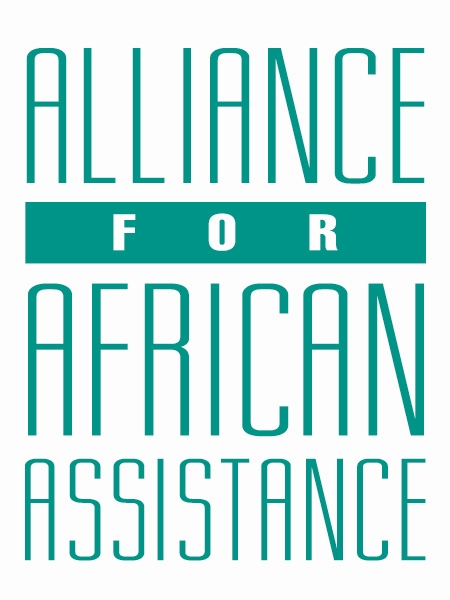 PERSONAL INFORMATIONFAMILY INFORMATIONACADEMIC INFORMATIONChild’s Village(Where he/she currently lives)OBIYA EASTChild’s District(Where he/she currently lives) GULUChild’s County(Where he/she currently lives) BARDEGE-LAYIBIChild’s Christian NameBRIAN AUSTINEChild’s Acholi NameRUBANAGAKENEChild’s Date of Birth15/06/2005Child’s GenderMALEChild’s Favorite Game/ActivityFOOTBALLMother’s Name AMONO MONICA DOREENIs mother alive? ALIVEMother’s Profession, if living. (If farming, which crops are presently being grown?)COMPOUND CLEANER AT A PRIMARY SCHOOLFather’s Name ORINGA JAMESIs father alive?DECEASEDFather’s Profession, if living.(If farming, which crops are presently being grown?)If both parents are living, please give the reason that this child is in need of sponsorship. Based upon the family’s current needs and situation, what kind of activities might enable the parents to become self- sufficient and able to pay the costs of educating their children? If parents have passed away, please give the reason for their passing (so long as the family is comfortable sharing this information. If the family is not comfortable sharing, please state this)N/AGuardian’s Name (If not parent(s)Guardian’s relationship to the child (aunt, neighbor, grandfather, etc.)Guardian’s Profession (If farming, which crops are presently being grown?)Number of sisters with whom the child lives02Number of brothers with whom the child lives03Others with whom child lives04Description of what the child helps with at homeDIGGING, COOKING, FETCHING WATERAdditional InformationThe family has financial constraints as the mother takes care of other children from a relative.Is child currently attending school? YESName of SchoolDON BOSCO SECONDARY SCHOOLClass LevelS.4Favorite SubjectHISTORYFuture Dreams (Profession)LAWYER